ANNEXURE A1  APPLICATION FOR ACCREDITATION – MEDICAL PRACTITIONER OR DENTIST (INCLUDING SURGICAL ASSISTANT - MEDICAL) AT [INSERT FACILITY NAME]Clinical privileges are sought in the field(s) of: (Not applicable to Surgical Assistants)AnaesthesiaAdultsCardiac-Adult OnlyNeonatal (<1 year old)ObstetricsPaediatrics (>1 year old)Trans-oesophageal Echocardiography (TOE)-Adults OnlyChronic PainCardiac PerfusionCardiologyCardiologistsTOEProcedural CardiologistDiagnostic AngiographyInterventional CardiologistAngioplastyElectro PhysiologistEmergency MedicineGastroenterologyDiagnostic Upper Gastrointestinal EndoscopyTherapeutic Upper Gastrointestinal EndoscopySclerotherapyOesophageal Banding & Placement of ProsthesesOesophageal DilatationFlexible SigmoidoscopyDiagnostic ColonoscopyEndoscopic Retrograde Cholangiopancreatography (ERCP) & associated Therapeutic InterventionsBiliary StentingPercutaneous Gastrostomy (PEG)Gynaecology-GeneralAdvanced Endoscopic SurgeryGynaecology GeneralLaparoscopic SurgeryProlapse SurgeryUltrasoundAssisted Reproductive ServicesGynaecological OncologyGynaecology OncologyUro-GynaecologyIntensive CareAdultPaediatricMedicineGeneral MedicineAdultPaediatric MedicineGeneral MedicineNeonatology (34 weeks or later)Medical OncologyDermatologyEndocrinologyGeriatricsHepatologyImmunologyInfectious DiseasesInternal MedicineNeurologyOncologyAdultMedical OncologyPaediatric OncologyRadiation OncologyPalliative CareHaematologyRehabilitationRenal MedicineNephrology-GeneralNephrology-InterventionalRenal DialysisRespiratory MedicineBronchoscopy-DiagnosticBronchoscopy-TherapeuticSleep MedicineRheumatologyOther please specify:ObstetricsMaternal Fetal MedicineUltrasoundUro-gynaecologyNuclear MedicineOccupational MedicinePathologyPsychiatryGeneral AdultConsultation - LiaisonAddiction PsychologyPTSD (EMDR)ECTTMSEating DisorderPsychotherapyRadiologyDiagnostic ImagingInterventional RadiologyCardiac CatheterisationDiagnostic (perform at least 100 procedures per annum)Interventional (perform at least 75 procedures per annum)Vascular CatheterisationDiagnosticInterventionalSurgery  Cardiothoracic SurgeryAdult OnlyValvular ProceduresCoronary Artery BypassOff Pump ProceduresMinimally Invasive SurgeryArrhythmia SurgeryThoracic Aorta ProceduresThoracic Lung ProceduresInsertion of PacemakerPaediatric Only  Other please specify: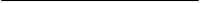   DentalAdultPaediatric   Dental SpecialistSpecify:  ENT SurgeryAdultPaediatricPaediatric EndoscopicAdenoidectomyBronchial ProceduresEar ProceduresFacial NerveLaryngeal ProceduresOtolaryngeal-Head& NeckPharyngeal ProceduresTonsillectomyTracheal ProceduresOther please specify:   General SurgeryAdultColorectal SurgeryEndocrine SurgeryAdrenalectomyThyroidectomyEndoscopic SurgeryGastrointestinal SurgeryLaparoscopic SurgeryDiagnosticInterventionalUpper GI Surgery  General Surgery – sub specialtyPaediatricBreast SurgeryOncoplastic Hepatobiliary & Pancreatic SurgeryOesophagectomyBariatric – Adults & (16-18yo) onlyLap BandingModified Roux-en-YSleeve Gastrectomy  NeurosurgeryAdultPaediatricNerve ProceduresSpinal ProceduresCranial Procedures  OphthalmologyAdultPaediatricCataract SurgeryCorneal transplantationEyelid SurgeryGlaucoma SurgeryLacrimal SurgeryOculoplasticOrbital SurgeryPterygium SurgeryRefractive SurgerySquint Surgery Oral and Maxillofacial SurgeryAdultPaediatricFacio-Maxillary SurgeryMandibular OsteotomyOther please specify:  Orthopaedics - GeneralAdult PaediatricArthroscopyFracture ManagementMajor Joint ReplacementPodiatric Surgery  Orthopaedics – sub specialtyReconstructive Surgery Spinal Surgery  Paediatric SurgeryOther please specify:  Plastic and Reconstructive SurgeryAdultCosmetic SurgeryAugmentation MammoplastyAbdominoplastyBlepharoplastyBody ContouringBody LiftBrachioplasty Brow LiftLaser AblationLiposuction MastopexyMentoplastyOtoplastyRhinoplasty Rhytidectomy Reconstructive Surgery Breast reconstructive surgeryBurns SurgeryFacial ReconstructionHand SurgeryMicrosurgeryNeurovascular FlapsSurgery for congenital deformityPaediatricBats Ears OnlyRepair Lacerations OnlyRevision of Scars OnlyOther please specify  Urology - GeneralAdultPaediatricEndoscopic UrologyLaparoscopic UrologyLaser Green Light LaserOpen Urological ProceduresOther please specify  Urology – Sub SpecialtyHiFULithotripsy  Vascular SurgeryProcedure: AnastomosisArterial PatchBypassDecompressionEnbolectomyEndarterectomyLigation of AneurysmsRepairReplacementThrombectomyVascular Trauma of the following:AdnominalAorticMesentericOpenAxillary, SubclavianCarotid Surgery – OpenEndovascular ProceduresAAA Stent GraftsDiagnostic ProceduresEmbolisation  ProceduresPeripheral InterventionsRenal StentingFemoralLilacJugularRenalTemporalThoracicApplication for Accreditation as a Medical Practitioner (including Surgical Assistant – Medical) or DentistApplication for Accreditation as a Medical Practitioner (including Surgical Assistant – Medical) or DentistApplication for Accreditation as a Medical Practitioner (including Surgical Assistant – Medical) or DentistApplication for Accreditation as a Medical Practitioner (including Surgical Assistant – Medical) or DentistApplication for Accreditation as a Medical Practitioner (including Surgical Assistant – Medical) or DentistApplication for Accreditation as a Medical Practitioner (including Surgical Assistant – Medical) or DentistApplication for Accreditation as a Medical Practitioner (including Surgical Assistant – Medical) or DentistApplication for Accreditation as a Medical Practitioner (including Surgical Assistant – Medical) or DentistApplication for Accreditation as a Medical Practitioner (including Surgical Assistant – Medical) or DentistApplication for Accreditation as a Medical Practitioner (including Surgical Assistant – Medical) or DentistApplication for Accreditation as a Medical Practitioner (including Surgical Assistant – Medical) or DentistApplication for Accreditation as a Medical Practitioner (including Surgical Assistant – Medical) or DentistApplication for Accreditation as a Medical Practitioner (including Surgical Assistant – Medical) or DentistPlease submit your completed application form with the documentation requested in the sections following to the Chief Executive Officer at [INSERT FACILITY NAME]Please submit your completed application form with the documentation requested in the sections following to the Chief Executive Officer at [INSERT FACILITY NAME]Please submit your completed application form with the documentation requested in the sections following to the Chief Executive Officer at [INSERT FACILITY NAME]Please submit your completed application form with the documentation requested in the sections following to the Chief Executive Officer at [INSERT FACILITY NAME]Please submit your completed application form with the documentation requested in the sections following to the Chief Executive Officer at [INSERT FACILITY NAME]Please submit your completed application form with the documentation requested in the sections following to the Chief Executive Officer at [INSERT FACILITY NAME]Please submit your completed application form with the documentation requested in the sections following to the Chief Executive Officer at [INSERT FACILITY NAME]Please submit your completed application form with the documentation requested in the sections following to the Chief Executive Officer at [INSERT FACILITY NAME]Please submit your completed application form with the documentation requested in the sections following to the Chief Executive Officer at [INSERT FACILITY NAME]Please submit your completed application form with the documentation requested in the sections following to the Chief Executive Officer at [INSERT FACILITY NAME]Please submit your completed application form with the documentation requested in the sections following to the Chief Executive Officer at [INSERT FACILITY NAME]Please submit your completed application form with the documentation requested in the sections following to the Chief Executive Officer at [INSERT FACILITY NAME]Please submit your completed application form with the documentation requested in the sections following to the Chief Executive Officer at [INSERT FACILITY NAME]  New Appointment                                          Reappointment  New Appointment                                          Reappointment  New Appointment                                          Reappointment  New Appointment                                          Reappointment  New Appointment                                          Reappointment  New Appointment                                          Reappointment  New Appointment                                          Reappointment  New Appointment                                          Reappointment  New Appointment                                          Reappointment  New Appointment                                          Reappointment  New Appointment                                          Reappointment  New Appointment                                          Reappointment  New Appointment                                          ReappointmentFor Reappointment:If this is an application for reappointment and there are no changes to the information required in this application you will only be required to tick the box below, sign and complete your contact details on this application.  This is an application for my reappointment and there are no changes to the information required in the Application for Accreditation since I last applied at [INSERT FACILITY NAME/S]Signature of Medical Practitioner			       DateFor Reappointment:If this is an application for reappointment and there are no changes to the information required in this application you will only be required to tick the box below, sign and complete your contact details on this application.  This is an application for my reappointment and there are no changes to the information required in the Application for Accreditation since I last applied at [INSERT FACILITY NAME/S]Signature of Medical Practitioner			       DateFor Reappointment:If this is an application for reappointment and there are no changes to the information required in this application you will only be required to tick the box below, sign and complete your contact details on this application.  This is an application for my reappointment and there are no changes to the information required in the Application for Accreditation since I last applied at [INSERT FACILITY NAME/S]Signature of Medical Practitioner			       DateFor Reappointment:If this is an application for reappointment and there are no changes to the information required in this application you will only be required to tick the box below, sign and complete your contact details on this application.  This is an application for my reappointment and there are no changes to the information required in the Application for Accreditation since I last applied at [INSERT FACILITY NAME/S]Signature of Medical Practitioner			       DateFor Reappointment:If this is an application for reappointment and there are no changes to the information required in this application you will only be required to tick the box below, sign and complete your contact details on this application.  This is an application for my reappointment and there are no changes to the information required in the Application for Accreditation since I last applied at [INSERT FACILITY NAME/S]Signature of Medical Practitioner			       DateFor Reappointment:If this is an application for reappointment and there are no changes to the information required in this application you will only be required to tick the box below, sign and complete your contact details on this application.  This is an application for my reappointment and there are no changes to the information required in the Application for Accreditation since I last applied at [INSERT FACILITY NAME/S]Signature of Medical Practitioner			       DateFor Reappointment:If this is an application for reappointment and there are no changes to the information required in this application you will only be required to tick the box below, sign and complete your contact details on this application.  This is an application for my reappointment and there are no changes to the information required in the Application for Accreditation since I last applied at [INSERT FACILITY NAME/S]Signature of Medical Practitioner			       DateFor Reappointment:If this is an application for reappointment and there are no changes to the information required in this application you will only be required to tick the box below, sign and complete your contact details on this application.  This is an application for my reappointment and there are no changes to the information required in the Application for Accreditation since I last applied at [INSERT FACILITY NAME/S]Signature of Medical Practitioner			       DateFor Reappointment:If this is an application for reappointment and there are no changes to the information required in this application you will only be required to tick the box below, sign and complete your contact details on this application.  This is an application for my reappointment and there are no changes to the information required in the Application for Accreditation since I last applied at [INSERT FACILITY NAME/S]Signature of Medical Practitioner			       DateFor Reappointment:If this is an application for reappointment and there are no changes to the information required in this application you will only be required to tick the box below, sign and complete your contact details on this application.  This is an application for my reappointment and there are no changes to the information required in the Application for Accreditation since I last applied at [INSERT FACILITY NAME/S]Signature of Medical Practitioner			       DateFor Reappointment:If this is an application for reappointment and there are no changes to the information required in this application you will only be required to tick the box below, sign and complete your contact details on this application.  This is an application for my reappointment and there are no changes to the information required in the Application for Accreditation since I last applied at [INSERT FACILITY NAME/S]Signature of Medical Practitioner			       DateFor Reappointment:If this is an application for reappointment and there are no changes to the information required in this application you will only be required to tick the box below, sign and complete your contact details on this application.  This is an application for my reappointment and there are no changes to the information required in the Application for Accreditation since I last applied at [INSERT FACILITY NAME/S]Signature of Medical Practitioner			       DateFor Reappointment:If this is an application for reappointment and there are no changes to the information required in this application you will only be required to tick the box below, sign and complete your contact details on this application.  This is an application for my reappointment and there are no changes to the information required in the Application for Accreditation since I last applied at [INSERT FACILITY NAME/S]Signature of Medical Practitioner			       DateIF YOU WOULD LIKE TO APPLY FOR ACCREDITATION AT ANY OTHER NEW SOUTH WALES FACILITIES, PLEASE INDICATE BELOWIF YOU WOULD LIKE TO APPLY FOR ACCREDITATION AT ANY OTHER NEW SOUTH WALES FACILITIES, PLEASE INDICATE BELOWIF YOU WOULD LIKE TO APPLY FOR ACCREDITATION AT ANY OTHER NEW SOUTH WALES FACILITIES, PLEASE INDICATE BELOWIF YOU WOULD LIKE TO APPLY FOR ACCREDITATION AT ANY OTHER NEW SOUTH WALES FACILITIES, PLEASE INDICATE BELOWIF YOU WOULD LIKE TO APPLY FOR ACCREDITATION AT ANY OTHER NEW SOUTH WALES FACILITIES, PLEASE INDICATE BELOWIF YOU WOULD LIKE TO APPLY FOR ACCREDITATION AT ANY OTHER NEW SOUTH WALES FACILITIES, PLEASE INDICATE BELOWIF YOU WOULD LIKE TO APPLY FOR ACCREDITATION AT ANY OTHER NEW SOUTH WALES FACILITIES, PLEASE INDICATE BELOWIF YOU WOULD LIKE TO APPLY FOR ACCREDITATION AT ANY OTHER NEW SOUTH WALES FACILITIES, PLEASE INDICATE BELOWIF YOU WOULD LIKE TO APPLY FOR ACCREDITATION AT ANY OTHER NEW SOUTH WALES FACILITIES, PLEASE INDICATE BELOWIF YOU WOULD LIKE TO APPLY FOR ACCREDITATION AT ANY OTHER NEW SOUTH WALES FACILITIES, PLEASE INDICATE BELOWIF YOU WOULD LIKE TO APPLY FOR ACCREDITATION AT ANY OTHER NEW SOUTH WALES FACILITIES, PLEASE INDICATE BELOWIF YOU WOULD LIKE TO APPLY FOR ACCREDITATION AT ANY OTHER NEW SOUTH WALES FACILITIES, PLEASE INDICATE BELOWIF YOU WOULD LIKE TO APPLY FOR ACCREDITATION AT ANY OTHER NEW SOUTH WALES FACILITIES, PLEASE INDICATE BELOWBega Valley Private HospitalBega Valley Private HospitalBrisbane Waters Private HospitalBrisbane Waters Private HospitalBrisbane Waters Private HospitalBrisbane Waters Private HospitalDubbo Private HospitalDubbo Private HospitalDubbo Private HospitalDubbo Private HospitalForster Private HospitalForster Private HospitalGosford Private HospitalGosford Private HospitalGosford Private HospitalGosford Private HospitalHealthwoods Day SurgeryHealthwoods Day SurgeryHealthwoods Day SurgeryHealthwoods Day SurgeryHurstville Private HospitalHurstville Private HospitalLingard Private HospitalLingard Private HospitalLingard Private HospitalLingard Private HospitalMaitland Private HospitalMaitland Private HospitalMaitland Private HospitalMaitland Private HospitalMayo Private HospitalMayo Private HospitalShellharbour Private HospitalShellharbour Private HospitalShellharbour Private HospitalShellharbour Private HospitalSouth Coast Private HospitalSouth Coast Private HospitalSouth Coast Private HospitalSouth Coast Private HospitalThe Hills ClinicThe Hills ClinicToronto Private HospitalToronto Private HospitalToronto Private HospitalToronto Private HospitalWestmead Rehabilitation Hosp.Westmead Rehabilitation Hosp.Westmead Rehabilitation Hosp.Westmead Rehabilitation Hosp.Wollongong Day SurgeryWollongong Day SurgerySection 1: Personal DetailsSection 1: Personal DetailsSection 1: Personal DetailsSection 1: Personal DetailsSection 1: Personal DetailsSection 1: Personal DetailsSection 1: Personal DetailsSection 1: Personal DetailsSection 1: Personal DetailsSection 1: Personal DetailsSection 1: Personal DetailsSection 1: Personal DetailsSection 1: Personal DetailsTitle: (A/Prof, Dr, Mr, Prof)Title: (A/Prof, Dr, Mr, Prof)Title: (A/Prof, Dr, Mr, Prof)Title: (A/Prof, Dr, Mr, Prof)Title: (A/Prof, Dr, Mr, Prof)Surname of Applicant:Surname of Applicant:Surname of Applicant:Surname of Applicant:Surname of Applicant:First Names in full:First Names in full:First Names in full:First Names in full:First Names in full:Any Former Name Including Maiden Name:Any Former Name Including Maiden Name:Any Former Name Including Maiden Name:Any Former Name Including Maiden Name:Any Former Name Including Maiden Name:Date of birth:Date of birth:Date of birth:Date of birth:Date of birth:Accreditation category: (Please refer to page 3 for the criteria category)Accreditation category: (Please refer to page 3 for the criteria category)Accreditation category: (Please refer to page 3 for the criteria category)Accreditation category: (Please refer to page 3 for the criteria category)Accreditation category: (Please refer to page 3 for the criteria category)Partner / Spouse Full Name: (optional - for invitation purposes only)Partner / Spouse Full Name: (optional - for invitation purposes only)Partner / Spouse Full Name: (optional - for invitation purposes only)Partner / Spouse Full Name: (optional - for invitation purposes only)Partner / Spouse Full Name: (optional - for invitation purposes only)Provider Number:Provider Number:Provider Number:Provider Number:Provider Number:Prescriber Number:Prescriber Number:Prescriber Number:Prescriber Number:Prescriber Number:Emergency Contact Name:Emergency Contact Name:Emergency Contact Name:Emergency Contact Name:Emergency Contact Name:Emergency Contact Number:Emergency Contact Number:Emergency Contact Number:Emergency Contact Number:Emergency Contact Number:Personal Address DetailsPersonal Address DetailsPersonal Address DetailsPersonal Address DetailsPersonal Address DetailsPersonal Address DetailsPersonal Address DetailsPersonal Address DetailsPersonal Address DetailsPersonal Address DetailsPersonal Address DetailsPersonal Address DetailsPersonal Address DetailsPlease tick  your preferred mailing address that is Personal or Practice or Other:Please tick  your preferred mailing address that is Personal or Practice or Other:Please tick  your preferred mailing address that is Personal or Practice or Other:Please tick  your preferred mailing address that is Personal or Practice or Other:Please tick  your preferred mailing address that is Personal or Practice or Other:Please tick  your preferred mailing address that is Personal or Practice or Other:Please tick  your preferred mailing address that is Personal or Practice or Other:Please tick  your preferred mailing address that is Personal or Practice or Other:Please tick  your preferred mailing address that is Personal or Practice or Other:Please tick  your preferred mailing address that is Personal or Practice or Other:Please tick  your preferred mailing address that is Personal or Practice or Other:Please tick  your preferred mailing address that is Personal or Practice or Other:Please tick  your preferred mailing address that is Personal or Practice or Other: Residential Address:  Residential Address: Suburb:Suburb:Post Code:Post Code:Home Phone Number:Home Phone Number:Home Facsimile:Home Facsimile:Home Facsimile:Home Facsimile:Mobile Number:Mobile Number:Email:Email:Practice Address Details (primary):Practice Address Details (primary):Practice Address Details (primary):Practice Address Details (primary):Practice Address Details (primary):Practice Address Details (primary):Practice Address Details (primary):Practice Address Details (primary):Practice Address Details (primary):Practice Address Details (primary):Practice Address Details (primary):Practice Address Details (primary):Practice Address Details (primary): Practice Address  Practice Address Suburb:Suburb:Post Code:Post Code:Practice Telephone:Practice Telephone:Practice Facsimile:Practice Facsimile:Practice Facsimile:Practice Facsimile:Pager Telephone:Pager Telephone:Pager Number:Pager Number:Pager Number:Pager Number:Mobile Number:Mobile Number:Email Address:Email Address:Other Address (other consulting rooms etc):Other Address (other consulting rooms etc):Other Address (other consulting rooms etc):Other Address (other consulting rooms etc):Other Address (other consulting rooms etc):Other Address (other consulting rooms etc):Other Address (other consulting rooms etc):Other Address (other consulting rooms etc):Other Address (other consulting rooms etc):Other Address (other consulting rooms etc):Other Address (other consulting rooms etc):Other Address (other consulting rooms etc):Other Address (other consulting rooms etc): Other Address Other Address Other Address Other Address Other Address Other Address Other Address Other Address Other Address Other Address Other Address Other Address Other AddressSection 2 Qualifications (Please attach your Curriculum Vitae and Qualification Documents)Section 2 Qualifications (Please attach your Curriculum Vitae and Qualification Documents)Section 2 Qualifications (Please attach your Curriculum Vitae and Qualification Documents)Section 2 Qualifications (Please attach your Curriculum Vitae and Qualification Documents)Undergraduate qualifications, university and year of graduation:Undergraduate qualifications, university and year of graduation:Undergraduate qualifications, university and year of graduation:Undergraduate qualifications, university and year of graduation:Year Obtained:Year Obtained:Qualification:Institution:Postgraduate qualifications, degrees, diplomas, fellowship: Note: Certified copies of original qualifications should be obtained, if possiblePostgraduate qualifications, degrees, diplomas, fellowship: Note: Certified copies of original qualifications should be obtained, if possiblePostgraduate qualifications, degrees, diplomas, fellowship: Note: Certified copies of original qualifications should be obtained, if possiblePostgraduate qualifications, degrees, diplomas, fellowship: Note: Certified copies of original qualifications should be obtained, if possibleYear obtained:Year obtained:Qualification:Authorising Body:Special comments on post graduate experience:Special comments on post graduate experience:Special comments on post graduate experience:Special comments on post graduate experience:Year obtained:Year obtained:Qualification:Authorising Body:Special comments on post graduate experience:Special comments on post graduate experience:Special comments on post graduate experience:Special comments on post graduate experience:Year obtained:Qualification:Qualification:Authorising Body:Special comments on post graduate experience:Special comments on post graduate experience:Special comments on post graduate experience:Special comments on post graduate experience:Section 3 Appointments:Section 3 Appointments:Section 3 Appointments:Section 3 Appointments:Section 3 Appointments:Current Appointments:Current Appointments:Current Appointments:Current Appointments:Current Appointments:Dates:Facility:Appointments:Appointments:Appointments:Previous Appointments (last ten years):Previous Appointments (last ten years):Previous Appointments (last ten years):Previous Appointments (last ten years):Previous Appointments (last ten years):Dates (From / To):Facility:Appointments:Appointments:Appointments:Itemise Postgraduate Educational Activity in the past three years:Itemise Postgraduate Educational Activity in the past three years:Itemise Postgraduate Educational Activity in the past three years:Itemise Postgraduate Educational Activity in the past three years:Itemise Postgraduate Educational Activity in the past three years:Nature of current practice and place of work Nature of current practice and place of work Nature of current practice and place of work Nature of current practice and place of work Nature of current practice and place of work Publications (Please attach list or CV):   Attached?Publications (Please attach list or CV):   Attached?Publications (Please attach list or CV):   Attached?Yes  No Membership of colleges and/or other relevant Associations (Please attach list or CV): Membership of colleges and/or other relevant Associations (Please attach list or CV): Membership of colleges and/or other relevant Associations (Please attach list or CV): Yes  No Section 4 Accreditation, Scope of PracticeSection 4 Accreditation, Scope of PracticeSection 4 Accreditation, Scope of PracticeSection 4 Accreditation, Scope of PracticeAccreditation is sought in the following categories:Accreditation is sought in the following categories:Accreditation is sought in the following categories:Accreditation is sought in the following categories:	Career / Contracted Medical Officer  Consultant Emeritus (No admitting rights)  Consultant Specialist/General Practitioner	(No admitting rights)  Dental SpecialistDentistGeneral PractitionerEmployed Medical Officer        (Resident, Registrar, Career Medical Officer)Specialist Practitioner Staff SpecialistSurgical Assistant (No admitting rights)General PractitionerEmployed Medical Officer        (Resident, Registrar, Career Medical Officer)Specialist Practitioner Staff SpecialistSurgical Assistant (No admitting rights)General PractitionerEmployed Medical Officer        (Resident, Registrar, Career Medical Officer)Specialist Practitioner Staff SpecialistSurgical Assistant (No admitting rights)Accreditation is sought to:Accreditation is sought to:Accreditation is sought to:Accreditation is sought to:AdmitConsultDiagnostic / TreatAssistDiagnostic / TreatAssistDiagnostic / TreatAssistSpecialty In Which Accreditation Is Applied For:Specialty In Which Accreditation Is Applied For:Specialty In Which Accreditation Is Applied For:Specialty In Which Accreditation Is Applied For:PPPPPlease complete Scope of Practice (page 3) to complete your Specialty (n/a Surgical Assistants)Please complete Scope of Practice (page 3) to complete your Specialty (n/a Surgical Assistants)Please complete Scope of Practice (page 3) to complete your Specialty (n/a Surgical Assistants)Please complete Scope of Practice (page 3) to complete your Specialty (n/a Surgical Assistants)Does your scope of practice require the use of:Does your scope of practice require the use of:Does your scope of practice require the use of:Does your scope of practice require the use of:1) Fluoroscopy / Laser and / or Angiography Equipment1) Fluoroscopy / Laser and / or Angiography Equipment1) Fluoroscopy / Laser and / or Angiography Equipment  Yes          NoIf Yes attach the EPA Radiation Licence to this application and note the Radiation User Licence Expiry DateIf Yes attach the EPA Radiation Licence to this application and note the Radiation User Licence Expiry DateIf Yes attach the EPA Radiation Licence to this application and note the Radiation User Licence Expiry Date2) Laser Equipment2) Laser Equipment2) Laser Equipment  Yes          NoIf Yes attach the Laser Certification to this application and note the Laser Certificate Expiry DateIf Yes attach the Laser Certification to this application and note the Laser Certificate Expiry DateIf Yes attach the Laser Certification to this application and note the Laser Certificate Expiry DateAppointment Period (to be completed by the hospital)Appointment Period (to be completed by the hospital)Appointment Period (to be completed by the hospital)Appointment Period (to be completed by the hospital)  Temporary          Five Years          Other Term  Temporary          Five Years          Other Term------ / ----- / 20--     to  ----- / ----- / 20-------- / ----- / 20--     to  ----- / ----- / 20--Surgical Assistant applicants only:Name of accredited practitioner at each applicable hospital who will provide a reference for you.Surgical Assistant applicants only:Name of accredited practitioner at each applicable hospital who will provide a reference for you.Surgical Assistant applicants only:Name of accredited practitioner at each applicable hospital who will provide a reference for you.NameAddress & Phone NumberHospitalNameAddress & PhoneHospitalNameAddress & PhoneHospitalNameAddress & PhoneHospitalNameAddress & PhoneHospitalAccreditation (Please tick):Accreditation (Please tick):Accreditation (Please tick): Permanent Temporaryfrom    _______/______/ 20____   to _______/______/ 20____            	                     Temporaryfrom    _______/______/ 20____   to _______/______/ 20____            	                    Other privileges sought: (Not applicable to surgical assistants)Other privileges sought: (Not applicable to surgical assistants)Other privileges sought: (Not applicable to surgical assistants)Other privileges sought: (Not applicable to surgical assistants)Other privileges sought: (Not applicable to surgical assistants)FieldSurgical AdmittingMedical AdmittingConsultingOther (specify)Section 5 Referees For each speciality in which you are seeking privileges, please provide the names, addresses and contact numbers of three peer referees in Australia who can attest to your recent practice and who are not related to you nor financially linked with or financially dependent on you. (Not applicable to surgical assistants) Section 5 Referees For each speciality in which you are seeking privileges, please provide the names, addresses and contact numbers of three peer referees in Australia who can attest to your recent practice and who are not related to you nor financially linked with or financially dependent on you. (Not applicable to surgical assistants) Section 5 Referees For each speciality in which you are seeking privileges, please provide the names, addresses and contact numbers of three peer referees in Australia who can attest to your recent practice and who are not related to you nor financially linked with or financially dependent on you. (Not applicable to surgical assistants) Section 5 Referees For each speciality in which you are seeking privileges, please provide the names, addresses and contact numbers of three peer referees in Australia who can attest to your recent practice and who are not related to you nor financially linked with or financially dependent on you. (Not applicable to surgical assistants) Name of Referee 1:Specialty:Address:Contact Number:Email:Name of Referee 2:Specialty:Address:Address:Address:Address:Contact Number:Email:Name of Referee 3:Specialty:Address:Contact Number:Email:Section 6 Registration Please record your current AHPRA registration number and attach a photocopy of you registration certificate to the application:Section 6 Registration Please record your current AHPRA registration number and attach a photocopy of you registration certificate to the application:Section 6 Registration Please record your current AHPRA registration number and attach a photocopy of you registration certificate to the application:Section 6 Registration Please record your current AHPRA registration number and attach a photocopy of you registration certificate to the application:Section 6 Registration Please record your current AHPRA registration number and attach a photocopy of you registration certificate to the application:Section 6 Registration Please record your current AHPRA registration number and attach a photocopy of you registration certificate to the application:Section 6 Registration Please record your current AHPRA registration number and attach a photocopy of you registration certificate to the application:Section 6 Registration Please record your current AHPRA registration number and attach a photocopy of you registration certificate to the application:Section 6 Registration Please record your current AHPRA registration number and attach a photocopy of you registration certificate to the application:Section 6 Registration Please record your current AHPRA registration number and attach a photocopy of you registration certificate to the application:State(s):Registration Number:Registration Number:Registration Number:Expiry Date:Expiry Date:Scope of Clinical Practice:Scope of Clinical Practice:Scope of Clinical Practice:Scope of Clinical Practice:6.1 Do you have any endorsements or notations against your current medical registration? (circle)6.1 Do you have any endorsements or notations against your current medical registration? (circle)6.1 Do you have any endorsements or notations against your current medical registration? (circle)6.1 Do you have any endorsements or notations against your current medical registration? (circle)6.1 Do you have any endorsements or notations against your current medical registration? (circle)6.1 Do you have any endorsements or notations against your current medical registration? (circle)6.1 Do you have any endorsements or notations against your current medical registration? (circle)Yes  Yes  No If Yes provide details: If Yes provide details: If Yes provide details: 6.2 Do you have any conditions, undertakings or reprimands against your current medical registration? (circle)6.2 Do you have any conditions, undertakings or reprimands against your current medical registration? (circle)6.2 Do you have any conditions, undertakings or reprimands against your current medical registration? (circle)6.2 Do you have any conditions, undertakings or reprimands against your current medical registration? (circle)6.2 Do you have any conditions, undertakings or reprimands against your current medical registration? (circle)6.2 Do you have any conditions, undertakings or reprimands against your current medical registration? (circle)6.2 Do you have any conditions, undertakings or reprimands against your current medical registration? (circle)Yes  Yes  No If Yes, provide details:If Yes, provide details:If Yes, provide details:6.3 As per Healthe Care Australia’s Hospital By-Laws should AHPRA impose any conditions and/or restrictions on my medical registration or should I enter into an agreement with AHPRA about these matters, in the future, I confirm that I will immediately notify the Hospital’s CEO of the nature and extent of such conditions and/or restrictions. 6.3 As per Healthe Care Australia’s Hospital By-Laws should AHPRA impose any conditions and/or restrictions on my medical registration or should I enter into an agreement with AHPRA about these matters, in the future, I confirm that I will immediately notify the Hospital’s CEO of the nature and extent of such conditions and/or restrictions. 6.3 As per Healthe Care Australia’s Hospital By-Laws should AHPRA impose any conditions and/or restrictions on my medical registration or should I enter into an agreement with AHPRA about these matters, in the future, I confirm that I will immediately notify the Hospital’s CEO of the nature and extent of such conditions and/or restrictions. 6.3 As per Healthe Care Australia’s Hospital By-Laws should AHPRA impose any conditions and/or restrictions on my medical registration or should I enter into an agreement with AHPRA about these matters, in the future, I confirm that I will immediately notify the Hospital’s CEO of the nature and extent of such conditions and/or restrictions. 6.3 As per Healthe Care Australia’s Hospital By-Laws should AHPRA impose any conditions and/or restrictions on my medical registration or should I enter into an agreement with AHPRA about these matters, in the future, I confirm that I will immediately notify the Hospital’s CEO of the nature and extent of such conditions and/or restrictions. 6.3 As per Healthe Care Australia’s Hospital By-Laws should AHPRA impose any conditions and/or restrictions on my medical registration or should I enter into an agreement with AHPRA about these matters, in the future, I confirm that I will immediately notify the Hospital’s CEO of the nature and extent of such conditions and/or restrictions. 6.3 As per Healthe Care Australia’s Hospital By-Laws should AHPRA impose any conditions and/or restrictions on my medical registration or should I enter into an agreement with AHPRA about these matters, in the future, I confirm that I will immediately notify the Hospital’s CEO of the nature and extent of such conditions and/or restrictions. Yes  Yes  No Section 7 Insurance and DisclosurePlease state the name of your Medical Defence Organisation or your Professional Indemnity Insurance Provider and attach a copy of your current Professional Indemnity Insurance Certificate and Schedule to this application.NB: Accredited Practitioners must hold professional indemnity insurance cover issued by an Australian insurer. All Accredited Practitioners must hold a minimum level of cover of $20 million for each claim and in the aggregate. Where the Accredited Practitioner will be conducting Clinical Trials or Research this needs to be noted on the policy.Please note it is a requirement to provide a copy yearly upon policy renewal to the Hospital CEO as documentary evidence of the level of this cover and also to immediately advise any material changes to the level of cover or conditions of the policy. Section 7 Insurance and DisclosurePlease state the name of your Medical Defence Organisation or your Professional Indemnity Insurance Provider and attach a copy of your current Professional Indemnity Insurance Certificate and Schedule to this application.NB: Accredited Practitioners must hold professional indemnity insurance cover issued by an Australian insurer. All Accredited Practitioners must hold a minimum level of cover of $20 million for each claim and in the aggregate. Where the Accredited Practitioner will be conducting Clinical Trials or Research this needs to be noted on the policy.Please note it is a requirement to provide a copy yearly upon policy renewal to the Hospital CEO as documentary evidence of the level of this cover and also to immediately advise any material changes to the level of cover or conditions of the policy. Section 7 Insurance and DisclosurePlease state the name of your Medical Defence Organisation or your Professional Indemnity Insurance Provider and attach a copy of your current Professional Indemnity Insurance Certificate and Schedule to this application.NB: Accredited Practitioners must hold professional indemnity insurance cover issued by an Australian insurer. All Accredited Practitioners must hold a minimum level of cover of $20 million for each claim and in the aggregate. Where the Accredited Practitioner will be conducting Clinical Trials or Research this needs to be noted on the policy.Please note it is a requirement to provide a copy yearly upon policy renewal to the Hospital CEO as documentary evidence of the level of this cover and also to immediately advise any material changes to the level of cover or conditions of the policy. Section 7 Insurance and DisclosurePlease state the name of your Medical Defence Organisation or your Professional Indemnity Insurance Provider and attach a copy of your current Professional Indemnity Insurance Certificate and Schedule to this application.NB: Accredited Practitioners must hold professional indemnity insurance cover issued by an Australian insurer. All Accredited Practitioners must hold a minimum level of cover of $20 million for each claim and in the aggregate. Where the Accredited Practitioner will be conducting Clinical Trials or Research this needs to be noted on the policy.Please note it is a requirement to provide a copy yearly upon policy renewal to the Hospital CEO as documentary evidence of the level of this cover and also to immediately advise any material changes to the level of cover or conditions of the policy. Section 7 Insurance and DisclosurePlease state the name of your Medical Defence Organisation or your Professional Indemnity Insurance Provider and attach a copy of your current Professional Indemnity Insurance Certificate and Schedule to this application.NB: Accredited Practitioners must hold professional indemnity insurance cover issued by an Australian insurer. All Accredited Practitioners must hold a minimum level of cover of $20 million for each claim and in the aggregate. Where the Accredited Practitioner will be conducting Clinical Trials or Research this needs to be noted on the policy.Please note it is a requirement to provide a copy yearly upon policy renewal to the Hospital CEO as documentary evidence of the level of this cover and also to immediately advise any material changes to the level of cover or conditions of the policy. Section 7 Insurance and DisclosurePlease state the name of your Medical Defence Organisation or your Professional Indemnity Insurance Provider and attach a copy of your current Professional Indemnity Insurance Certificate and Schedule to this application.NB: Accredited Practitioners must hold professional indemnity insurance cover issued by an Australian insurer. All Accredited Practitioners must hold a minimum level of cover of $20 million for each claim and in the aggregate. Where the Accredited Practitioner will be conducting Clinical Trials or Research this needs to be noted on the policy.Please note it is a requirement to provide a copy yearly upon policy renewal to the Hospital CEO as documentary evidence of the level of this cover and also to immediately advise any material changes to the level of cover or conditions of the policy. Section 7 Insurance and DisclosurePlease state the name of your Medical Defence Organisation or your Professional Indemnity Insurance Provider and attach a copy of your current Professional Indemnity Insurance Certificate and Schedule to this application.NB: Accredited Practitioners must hold professional indemnity insurance cover issued by an Australian insurer. All Accredited Practitioners must hold a minimum level of cover of $20 million for each claim and in the aggregate. Where the Accredited Practitioner will be conducting Clinical Trials or Research this needs to be noted on the policy.Please note it is a requirement to provide a copy yearly upon policy renewal to the Hospital CEO as documentary evidence of the level of this cover and also to immediately advise any material changes to the level of cover or conditions of the policy. Section 7 Insurance and DisclosurePlease state the name of your Medical Defence Organisation or your Professional Indemnity Insurance Provider and attach a copy of your current Professional Indemnity Insurance Certificate and Schedule to this application.NB: Accredited Practitioners must hold professional indemnity insurance cover issued by an Australian insurer. All Accredited Practitioners must hold a minimum level of cover of $20 million for each claim and in the aggregate. Where the Accredited Practitioner will be conducting Clinical Trials or Research this needs to be noted on the policy.Please note it is a requirement to provide a copy yearly upon policy renewal to the Hospital CEO as documentary evidence of the level of this cover and also to immediately advise any material changes to the level of cover or conditions of the policy. Section 7 Insurance and DisclosurePlease state the name of your Medical Defence Organisation or your Professional Indemnity Insurance Provider and attach a copy of your current Professional Indemnity Insurance Certificate and Schedule to this application.NB: Accredited Practitioners must hold professional indemnity insurance cover issued by an Australian insurer. All Accredited Practitioners must hold a minimum level of cover of $20 million for each claim and in the aggregate. Where the Accredited Practitioner will be conducting Clinical Trials or Research this needs to be noted on the policy.Please note it is a requirement to provide a copy yearly upon policy renewal to the Hospital CEO as documentary evidence of the level of this cover and also to immediately advise any material changes to the level of cover or conditions of the policy. Section 7 Insurance and DisclosurePlease state the name of your Medical Defence Organisation or your Professional Indemnity Insurance Provider and attach a copy of your current Professional Indemnity Insurance Certificate and Schedule to this application.NB: Accredited Practitioners must hold professional indemnity insurance cover issued by an Australian insurer. All Accredited Practitioners must hold a minimum level of cover of $20 million for each claim and in the aggregate. Where the Accredited Practitioner will be conducting Clinical Trials or Research this needs to be noted on the policy.Please note it is a requirement to provide a copy yearly upon policy renewal to the Hospital CEO as documentary evidence of the level of this cover and also to immediately advise any material changes to the level of cover or conditions of the policy. Section 7 Insurance and DisclosurePlease state the name of your Medical Defence Organisation or your Professional Indemnity Insurance Provider and attach a copy of your current Professional Indemnity Insurance Certificate and Schedule to this application.NB: Accredited Practitioners must hold professional indemnity insurance cover issued by an Australian insurer. All Accredited Practitioners must hold a minimum level of cover of $20 million for each claim and in the aggregate. Where the Accredited Practitioner will be conducting Clinical Trials or Research this needs to be noted on the policy.Please note it is a requirement to provide a copy yearly upon policy renewal to the Hospital CEO as documentary evidence of the level of this cover and also to immediately advise any material changes to the level of cover or conditions of the policy. Name on Policy:Name on Policy:Expiry Date:Expiry Date:Expiry Date:Expiry Date:      /      /20      /      /20Policy Number:Policy Number:Insurance Company:Insurance Company:Insurance Company:Insurance Company:Category of cover: (insert specialty e.g. Surgeon – General):Category of cover: (insert specialty e.g. Surgeon – General):Category of cover: (insert specialty e.g. Surgeon – General):Category of cover: (insert specialty e.g. Surgeon – General):Billing less than $ (insert amount) (insert specialty)Billing less than $ (insert amount) (insert specialty)Billing less than $ (insert amount) (insert specialty)Billing less than $ (insert amount) (insert specialty)Billing less than $ (insert amount) (insert specialty)Billing less than $ (insert amount) (insert specialty)Billing less than $ (insert amount) (insert specialty)Billing less than $ (insert amount) (insert specialty)Billing less than $ (insert amount) (insert specialty)Billing less than $ (insert amount) (insert specialty)Billing less than $ (insert amount) (insert specialty)7.1. Does your insurance fully cover the types of privileges you have applied for?7.1. Does your insurance fully cover the types of privileges you have applied for?7.1. Does your insurance fully cover the types of privileges you have applied for?7.1. Does your insurance fully cover the types of privileges you have applied for?7.1. Does your insurance fully cover the types of privileges you have applied for?7.1. Does your insurance fully cover the types of privileges you have applied for?7.1. Does your insurance fully cover the types of privileges you have applied for?7.1. Does your insurance fully cover the types of privileges you have applied for?Yes  Yes  No 7.2. Do you have any conditions imposed by your indemnity insurance provider that you are required to comply with in order to maintain coverage or are there limitations on coverage ? (If so, please provide a copy of the relevant section of your insurance policy)7.2. Do you have any conditions imposed by your indemnity insurance provider that you are required to comply with in order to maintain coverage or are there limitations on coverage ? (If so, please provide a copy of the relevant section of your insurance policy)7.2. Do you have any conditions imposed by your indemnity insurance provider that you are required to comply with in order to maintain coverage or are there limitations on coverage ? (If so, please provide a copy of the relevant section of your insurance policy)7.2. Do you have any conditions imposed by your indemnity insurance provider that you are required to comply with in order to maintain coverage or are there limitations on coverage ? (If so, please provide a copy of the relevant section of your insurance policy)7.2. Do you have any conditions imposed by your indemnity insurance provider that you are required to comply with in order to maintain coverage or are there limitations on coverage ? (If so, please provide a copy of the relevant section of your insurance policy)7.2. Do you have any conditions imposed by your indemnity insurance provider that you are required to comply with in order to maintain coverage or are there limitations on coverage ? (If so, please provide a copy of the relevant section of your insurance policy)7.2. Do you have any conditions imposed by your indemnity insurance provider that you are required to comply with in order to maintain coverage or are there limitations on coverage ? (If so, please provide a copy of the relevant section of your insurance policy)7.2. Do you have any conditions imposed by your indemnity insurance provider that you are required to comply with in order to maintain coverage or are there limitations on coverage ? (If so, please provide a copy of the relevant section of your insurance policy)Yes  Yes  No 7.3. I consent to Healthe Care Australia contacting my indemnity insurance provider directly, should it desire for any reason, to obtain a full copy of my indemnity insurance policy. (If yes, please provide the attached signed authority)7.3. I consent to Healthe Care Australia contacting my indemnity insurance provider directly, should it desire for any reason, to obtain a full copy of my indemnity insurance policy. (If yes, please provide the attached signed authority)7.3. I consent to Healthe Care Australia contacting my indemnity insurance provider directly, should it desire for any reason, to obtain a full copy of my indemnity insurance policy. (If yes, please provide the attached signed authority)7.3. I consent to Healthe Care Australia contacting my indemnity insurance provider directly, should it desire for any reason, to obtain a full copy of my indemnity insurance policy. (If yes, please provide the attached signed authority)7.3. I consent to Healthe Care Australia contacting my indemnity insurance provider directly, should it desire for any reason, to obtain a full copy of my indemnity insurance policy. (If yes, please provide the attached signed authority)7.3. I consent to Healthe Care Australia contacting my indemnity insurance provider directly, should it desire for any reason, to obtain a full copy of my indemnity insurance policy. (If yes, please provide the attached signed authority)7.3. I consent to Healthe Care Australia contacting my indemnity insurance provider directly, should it desire for any reason, to obtain a full copy of my indemnity insurance policy. (If yes, please provide the attached signed authority)7.3. I consent to Healthe Care Australia contacting my indemnity insurance provider directly, should it desire for any reason, to obtain a full copy of my indemnity insurance policy. (If yes, please provide the attached signed authority)Yes  Yes  No 7.4. Should my indemnity insurance provider impose any conditions and/or restrictions on my Indemnity insurance policy, in the future, I confirm that I will immediately notify the hospital CEO of the nature and extent of such conditions and/or restrictions.7.4. Should my indemnity insurance provider impose any conditions and/or restrictions on my Indemnity insurance policy, in the future, I confirm that I will immediately notify the hospital CEO of the nature and extent of such conditions and/or restrictions.7.4. Should my indemnity insurance provider impose any conditions and/or restrictions on my Indemnity insurance policy, in the future, I confirm that I will immediately notify the hospital CEO of the nature and extent of such conditions and/or restrictions.7.4. Should my indemnity insurance provider impose any conditions and/or restrictions on my Indemnity insurance policy, in the future, I confirm that I will immediately notify the hospital CEO of the nature and extent of such conditions and/or restrictions.7.4. Should my indemnity insurance provider impose any conditions and/or restrictions on my Indemnity insurance policy, in the future, I confirm that I will immediately notify the hospital CEO of the nature and extent of such conditions and/or restrictions.7.4. Should my indemnity insurance provider impose any conditions and/or restrictions on my Indemnity insurance policy, in the future, I confirm that I will immediately notify the hospital CEO of the nature and extent of such conditions and/or restrictions.7.4. Should my indemnity insurance provider impose any conditions and/or restrictions on my Indemnity insurance policy, in the future, I confirm that I will immediately notify the hospital CEO of the nature and extent of such conditions and/or restrictions.7.4. Should my indemnity insurance provider impose any conditions and/or restrictions on my Indemnity insurance policy, in the future, I confirm that I will immediately notify the hospital CEO of the nature and extent of such conditions and/or restrictions.Yes  Yes  No 7.5. Have your clinical privileges and/or appointment at any hospital or day procedure centre ever been the subject of internal or external review, reduced, suspended or revoked or have you had conditions attached to that appointment for any reason?7.5. Have your clinical privileges and/or appointment at any hospital or day procedure centre ever been the subject of internal or external review, reduced, suspended or revoked or have you had conditions attached to that appointment for any reason?7.5. Have your clinical privileges and/or appointment at any hospital or day procedure centre ever been the subject of internal or external review, reduced, suspended or revoked or have you had conditions attached to that appointment for any reason?7.5. Have your clinical privileges and/or appointment at any hospital or day procedure centre ever been the subject of internal or external review, reduced, suspended or revoked or have you had conditions attached to that appointment for any reason?7.5. Have your clinical privileges and/or appointment at any hospital or day procedure centre ever been the subject of internal or external review, reduced, suspended or revoked or have you had conditions attached to that appointment for any reason?7.5. Have your clinical privileges and/or appointment at any hospital or day procedure centre ever been the subject of internal or external review, reduced, suspended or revoked or have you had conditions attached to that appointment for any reason?7.5. Have your clinical privileges and/or appointment at any hospital or day procedure centre ever been the subject of internal or external review, reduced, suspended or revoked or have you had conditions attached to that appointment for any reason?7.5. Have your clinical privileges and/or appointment at any hospital or day procedure centre ever been the subject of internal or external review, reduced, suspended or revoked or have you had conditions attached to that appointment for any reason?Yes  Yes  No If you answered Yes to the above, please provide dates and particulars:If you answered Yes to the above, please provide dates and particulars:If you answered Yes to the above, please provide dates and particulars:If you answered Yes to the above, please provide dates and particulars:If you answered Yes to the above, please provide dates and particulars:If you answered Yes to the above, please provide dates and particulars:If you answered Yes to the above, please provide dates and particulars:If you answered Yes to the above, please provide dates and particulars:If you answered Yes to the above, please provide dates and particulars:If you answered Yes to the above, please provide dates and particulars:If you answered Yes to the above, please provide dates and particulars:7.6. Have you ever had any restrictions / conditions placed on your Medical Registration or have you ever entered into undertakings with AHPRA or your registration board ?7.6. Have you ever had any restrictions / conditions placed on your Medical Registration or have you ever entered into undertakings with AHPRA or your registration board ?7.6. Have you ever had any restrictions / conditions placed on your Medical Registration or have you ever entered into undertakings with AHPRA or your registration board ?7.6. Have you ever had any restrictions / conditions placed on your Medical Registration or have you ever entered into undertakings with AHPRA or your registration board ?7.6. Have you ever had any restrictions / conditions placed on your Medical Registration or have you ever entered into undertakings with AHPRA or your registration board ?7.6. Have you ever had any restrictions / conditions placed on your Medical Registration or have you ever entered into undertakings with AHPRA or your registration board ?7.6. Have you ever had any restrictions / conditions placed on your Medical Registration or have you ever entered into undertakings with AHPRA or your registration board ?7.6. Have you ever had any restrictions / conditions placed on your Medical Registration or have you ever entered into undertakings with AHPRA or your registration board ?Yes  Yes  No (If you answered Yes to the above, please provide details including details of the restrictions / conditions and period during which the restrictions apply / applied):(If you answered Yes to the above, please provide details including details of the restrictions / conditions and period during which the restrictions apply / applied):(If you answered Yes to the above, please provide details including details of the restrictions / conditions and period during which the restrictions apply / applied):(If you answered Yes to the above, please provide details including details of the restrictions / conditions and period during which the restrictions apply / applied):(If you answered Yes to the above, please provide details including details of the restrictions / conditions and period during which the restrictions apply / applied):(If you answered Yes to the above, please provide details including details of the restrictions / conditions and period during which the restrictions apply / applied):(If you answered Yes to the above, please provide details including details of the restrictions / conditions and period during which the restrictions apply / applied):(If you answered Yes to the above, please provide details including details of the restrictions / conditions and period during which the restrictions apply / applied):(If you answered Yes to the above, please provide details including details of the restrictions / conditions and period during which the restrictions apply / applied):(If you answered Yes to the above, please provide details including details of the restrictions / conditions and period during which the restrictions apply / applied):(If you answered Yes to the above, please provide details including details of the restrictions / conditions and period during which the restrictions apply / applied):7.7 Have you previously been refused accreditation at another health care facility?7.7 Have you previously been refused accreditation at another health care facility?7.7 Have you previously been refused accreditation at another health care facility?7.7 Have you previously been refused accreditation at another health care facility?7.7 Have you previously been refused accreditation at another health care facility?7.7 Have you previously been refused accreditation at another health care facility?7.7 Have you previously been refused accreditation at another health care facility?7.7 Have you previously been refused accreditation at another health care facility?Yes  Yes  No (If you answered yes to the above, please provide name of the facility & rationale for refusal. Please note: A senior executive of the hospital may contact the facility)(If you answered yes to the above, please provide name of the facility & rationale for refusal. Please note: A senior executive of the hospital may contact the facility)(If you answered yes to the above, please provide name of the facility & rationale for refusal. Please note: A senior executive of the hospital may contact the facility)(If you answered yes to the above, please provide name of the facility & rationale for refusal. Please note: A senior executive of the hospital may contact the facility)(If you answered yes to the above, please provide name of the facility & rationale for refusal. Please note: A senior executive of the hospital may contact the facility)(If you answered yes to the above, please provide name of the facility & rationale for refusal. Please note: A senior executive of the hospital may contact the facility)(If you answered yes to the above, please provide name of the facility & rationale for refusal. Please note: A senior executive of the hospital may contact the facility)(If you answered yes to the above, please provide name of the facility & rationale for refusal. Please note: A senior executive of the hospital may contact the facility)(If you answered yes to the above, please provide name of the facility & rationale for refusal. Please note: A senior executive of the hospital may contact the facility)(If you answered yes to the above, please provide name of the facility & rationale for refusal. Please note: A senior executive of the hospital may contact the facility)(If you answered yes to the above, please provide name of the facility & rationale for refusal. Please note: A senior executive of the hospital may contact the facility)7.8 Has your Scope of Practice or Clinical Privileges been restricted, suspended, not renewed or have you  been the subject of adverse or critical findings as part of an internal or external review initiated at any other health care facility?7.8 Has your Scope of Practice or Clinical Privileges been restricted, suspended, not renewed or have you  been the subject of adverse or critical findings as part of an internal or external review initiated at any other health care facility?7.8 Has your Scope of Practice or Clinical Privileges been restricted, suspended, not renewed or have you  been the subject of adverse or critical findings as part of an internal or external review initiated at any other health care facility?7.8 Has your Scope of Practice or Clinical Privileges been restricted, suspended, not renewed or have you  been the subject of adverse or critical findings as part of an internal or external review initiated at any other health care facility?7.8 Has your Scope of Practice or Clinical Privileges been restricted, suspended, not renewed or have you  been the subject of adverse or critical findings as part of an internal or external review initiated at any other health care facility?7.8 Has your Scope of Practice or Clinical Privileges been restricted, suspended, not renewed or have you  been the subject of adverse or critical findings as part of an internal or external review initiated at any other health care facility?7.8 Has your Scope of Practice or Clinical Privileges been restricted, suspended, not renewed or have you  been the subject of adverse or critical findings as part of an internal or external review initiated at any other health care facility?7.8 Has your Scope of Practice or Clinical Privileges been restricted, suspended, not renewed or have you  been the subject of adverse or critical findings as part of an internal or external review initiated at any other health care facility?Yes  Yes  No (If you answered yes to the above, please provide name of the facility & rationale for refusal / restriction / suspension / recommendation. Please note, a senior executive of the hospital may contact the facility).(If you answered yes to the above, please provide name of the facility & rationale for refusal / restriction / suspension / recommendation. Please note, a senior executive of the hospital may contact the facility).(If you answered yes to the above, please provide name of the facility & rationale for refusal / restriction / suspension / recommendation. Please note, a senior executive of the hospital may contact the facility).(If you answered yes to the above, please provide name of the facility & rationale for refusal / restriction / suspension / recommendation. Please note, a senior executive of the hospital may contact the facility).(If you answered yes to the above, please provide name of the facility & rationale for refusal / restriction / suspension / recommendation. Please note, a senior executive of the hospital may contact the facility).(If you answered yes to the above, please provide name of the facility & rationale for refusal / restriction / suspension / recommendation. Please note, a senior executive of the hospital may contact the facility).(If you answered yes to the above, please provide name of the facility & rationale for refusal / restriction / suspension / recommendation. Please note, a senior executive of the hospital may contact the facility).(If you answered yes to the above, please provide name of the facility & rationale for refusal / restriction / suspension / recommendation. Please note, a senior executive of the hospital may contact the facility).(If you answered yes to the above, please provide name of the facility & rationale for refusal / restriction / suspension / recommendation. Please note, a senior executive of the hospital may contact the facility).(If you answered yes to the above, please provide name of the facility & rationale for refusal / restriction / suspension / recommendation. Please note, a senior executive of the hospital may contact the facility).(If you answered yes to the above, please provide name of the facility & rationale for refusal / restriction / suspension / recommendation. Please note, a senior executive of the hospital may contact the facility).7.9 Are you currently under investigation or have there ever been any adverse or critical findings made against you which may be relevant to your appointment (for example: with respect to patient management, behaviour, breach of insurance / medical laws, professional misconduct, sexual assaults or assault) by: Health Insurance Commission / Medicare / Professional Services Review, Medical Board / AHPRA, a Health Care Complaints Commission/body, a Coroner, Police, College, a Court or any other professional disciplinary or similar body?7.9 Are you currently under investigation or have there ever been any adverse or critical findings made against you which may be relevant to your appointment (for example: with respect to patient management, behaviour, breach of insurance / medical laws, professional misconduct, sexual assaults or assault) by: Health Insurance Commission / Medicare / Professional Services Review, Medical Board / AHPRA, a Health Care Complaints Commission/body, a Coroner, Police, College, a Court or any other professional disciplinary or similar body?7.9 Are you currently under investigation or have there ever been any adverse or critical findings made against you which may be relevant to your appointment (for example: with respect to patient management, behaviour, breach of insurance / medical laws, professional misconduct, sexual assaults or assault) by: Health Insurance Commission / Medicare / Professional Services Review, Medical Board / AHPRA, a Health Care Complaints Commission/body, a Coroner, Police, College, a Court or any other professional disciplinary or similar body?7.9 Are you currently under investigation or have there ever been any adverse or critical findings made against you which may be relevant to your appointment (for example: with respect to patient management, behaviour, breach of insurance / medical laws, professional misconduct, sexual assaults or assault) by: Health Insurance Commission / Medicare / Professional Services Review, Medical Board / AHPRA, a Health Care Complaints Commission/body, a Coroner, Police, College, a Court or any other professional disciplinary or similar body?7.9 Are you currently under investigation or have there ever been any adverse or critical findings made against you which may be relevant to your appointment (for example: with respect to patient management, behaviour, breach of insurance / medical laws, professional misconduct, sexual assaults or assault) by: Health Insurance Commission / Medicare / Professional Services Review, Medical Board / AHPRA, a Health Care Complaints Commission/body, a Coroner, Police, College, a Court or any other professional disciplinary or similar body?7.9 Are you currently under investigation or have there ever been any adverse or critical findings made against you which may be relevant to your appointment (for example: with respect to patient management, behaviour, breach of insurance / medical laws, professional misconduct, sexual assaults or assault) by: Health Insurance Commission / Medicare / Professional Services Review, Medical Board / AHPRA, a Health Care Complaints Commission/body, a Coroner, Police, College, a Court or any other professional disciplinary or similar body?7.9 Are you currently under investigation or have there ever been any adverse or critical findings made against you which may be relevant to your appointment (for example: with respect to patient management, behaviour, breach of insurance / medical laws, professional misconduct, sexual assaults or assault) by: Health Insurance Commission / Medicare / Professional Services Review, Medical Board / AHPRA, a Health Care Complaints Commission/body, a Coroner, Police, College, a Court or any other professional disciplinary or similar body?7.9 Are you currently under investigation or have there ever been any adverse or critical findings made against you which may be relevant to your appointment (for example: with respect to patient management, behaviour, breach of insurance / medical laws, professional misconduct, sexual assaults or assault) by: Health Insurance Commission / Medicare / Professional Services Review, Medical Board / AHPRA, a Health Care Complaints Commission/body, a Coroner, Police, College, a Court or any other professional disciplinary or similar body?Yes  Yes  No (If you answered yes to the above, please provide details)(If you answered yes to the above, please provide details)(If you answered yes to the above, please provide details)(If you answered yes to the above, please provide details)(If you answered yes to the above, please provide details)(If you answered yes to the above, please provide details)(If you answered yes to the above, please provide details)(If you answered yes to the above, please provide details)(If you answered yes to the above, please provide details)(If you answered yes to the above, please provide details)(If you answered yes to the above, please provide details)7.10 Do have any illness or disability which may adversely affect your ability or fitness to practice?7.10 Do have any illness or disability which may adversely affect your ability or fitness to practice?7.10 Do have any illness or disability which may adversely affect your ability or fitness to practice?7.10 Do have any illness or disability which may adversely affect your ability or fitness to practice?7.10 Do have any illness or disability which may adversely affect your ability or fitness to practice?7.10 Do have any illness or disability which may adversely affect your ability or fitness to practice?7.10 Do have any illness or disability which may adversely affect your ability or fitness to practice?7.10 Do have any illness or disability which may adversely affect your ability or fitness to practice?Yes  Yes  No (If you answered yes to the above, please provide details)(If you answered yes to the above, please provide details)(If you answered yes to the above, please provide details)(If you answered yes to the above, please provide details)(If you answered yes to the above, please provide details)(If you answered yes to the above, please provide details)(If you answered yes to the above, please provide details)(If you answered yes to the above, please provide details)(If you answered yes to the above, please provide details)(If you answered yes to the above, please provide details)(If you answered yes to the above, please provide details)7.11 Criminal Record Check – have you been convicted of or pleaded guilty to a criminal offence including a serious sex or violence offence, any offence involving dishonesty or drugs, breach of any laws that regulate the provision of health care or health insurance, charged with or convicted of a criminal indictable offence (other than a spent conviction)? 7.11 Criminal Record Check – have you been convicted of or pleaded guilty to a criminal offence including a serious sex or violence offence, any offence involving dishonesty or drugs, breach of any laws that regulate the provision of health care or health insurance, charged with or convicted of a criminal indictable offence (other than a spent conviction)? 7.11 Criminal Record Check – have you been convicted of or pleaded guilty to a criminal offence including a serious sex or violence offence, any offence involving dishonesty or drugs, breach of any laws that regulate the provision of health care or health insurance, charged with or convicted of a criminal indictable offence (other than a spent conviction)? 7.11 Criminal Record Check – have you been convicted of or pleaded guilty to a criminal offence including a serious sex or violence offence, any offence involving dishonesty or drugs, breach of any laws that regulate the provision of health care or health insurance, charged with or convicted of a criminal indictable offence (other than a spent conviction)? 7.11 Criminal Record Check – have you been convicted of or pleaded guilty to a criminal offence including a serious sex or violence offence, any offence involving dishonesty or drugs, breach of any laws that regulate the provision of health care or health insurance, charged with or convicted of a criminal indictable offence (other than a spent conviction)? 7.11 Criminal Record Check – have you been convicted of or pleaded guilty to a criminal offence including a serious sex or violence offence, any offence involving dishonesty or drugs, breach of any laws that regulate the provision of health care or health insurance, charged with or convicted of a criminal indictable offence (other than a spent conviction)? 7.11 Criminal Record Check – have you been convicted of or pleaded guilty to a criminal offence including a serious sex or violence offence, any offence involving dishonesty or drugs, breach of any laws that regulate the provision of health care or health insurance, charged with or convicted of a criminal indictable offence (other than a spent conviction)? 7.11 Criminal Record Check – have you been convicted of or pleaded guilty to a criminal offence including a serious sex or violence offence, any offence involving dishonesty or drugs, breach of any laws that regulate the provision of health care or health insurance, charged with or convicted of a criminal indictable offence (other than a spent conviction)? Yes  Yes  No (If you answered yes to the above, please provide details and a copy of your current police check last three (3) months)(If you answered yes to the above, please provide details and a copy of your current police check last three (3) months)(If you answered yes to the above, please provide details and a copy of your current police check last three (3) months)(If you answered yes to the above, please provide details and a copy of your current police check last three (3) months)(If you answered yes to the above, please provide details and a copy of your current police check last three (3) months)(If you answered yes to the above, please provide details and a copy of your current police check last three (3) months)(If you answered yes to the above, please provide details and a copy of your current police check last three (3) months)(If you answered yes to the above, please provide details and a copy of your current police check last three (3) months)(If you answered yes to the above, please provide details and a copy of your current police check last three (3) months)(If you answered yes to the above, please provide details and a copy of your current police check last three (3) months)(If you answered yes to the above, please provide details and a copy of your current police check last three (3) months)7.12 Working with Children – complete if applicable A Working with Children Check is required of applicants who will be undertaking direct and unsupervised contact with children in the course of their work. 7.12 Working with Children – complete if applicable A Working with Children Check is required of applicants who will be undertaking direct and unsupervised contact with children in the course of their work. 7.12 Working with Children – complete if applicable A Working with Children Check is required of applicants who will be undertaking direct and unsupervised contact with children in the course of their work. 7.12 Working with Children – complete if applicable A Working with Children Check is required of applicants who will be undertaking direct and unsupervised contact with children in the course of their work. 7.12 Working with Children – complete if applicable A Working with Children Check is required of applicants who will be undertaking direct and unsupervised contact with children in the course of their work. 7.12 Working with Children – complete if applicable A Working with Children Check is required of applicants who will be undertaking direct and unsupervised contact with children in the course of their work. 7.12 Working with Children – complete if applicable A Working with Children Check is required of applicants who will be undertaking direct and unsupervised contact with children in the course of their work. 7.12 Working with Children – complete if applicable A Working with Children Check is required of applicants who will be undertaking direct and unsupervised contact with children in the course of their work. WWCC Clearance Number:WWCC Clearance Number:WWCC Clearance Number:7.13 Are you likely to be undertaking child related work meeting the definition above? 7.13 Are you likely to be undertaking child related work meeting the definition above? 7.13 Are you likely to be undertaking child related work meeting the definition above? 7.13 Are you likely to be undertaking child related work meeting the definition above? 7.13 Are you likely to be undertaking child related work meeting the definition above? 7.13 Are you likely to be undertaking child related work meeting the definition above? 7.13 Are you likely to be undertaking child related work meeting the definition above? 7.13 Are you likely to be undertaking child related work meeting the definition above? Yes  Yes  No 7.14 If you answered yes to the above question, do you consent to make a prohibited Employment Declaration and a Background Check, as prescribed by the relevant law?7.14 If you answered yes to the above question, do you consent to make a prohibited Employment Declaration and a Background Check, as prescribed by the relevant law?7.14 If you answered yes to the above question, do you consent to make a prohibited Employment Declaration and a Background Check, as prescribed by the relevant law?7.14 If you answered yes to the above question, do you consent to make a prohibited Employment Declaration and a Background Check, as prescribed by the relevant law?7.14 If you answered yes to the above question, do you consent to make a prohibited Employment Declaration and a Background Check, as prescribed by the relevant law?7.14 If you answered yes to the above question, do you consent to make a prohibited Employment Declaration and a Background Check, as prescribed by the relevant law?7.14 If you answered yes to the above question, do you consent to make a prohibited Employment Declaration and a Background Check, as prescribed by the relevant law?7.14 If you answered yes to the above question, do you consent to make a prohibited Employment Declaration and a Background Check, as prescribed by the relevant law?Yes  Yes  No Please attach your current Working With Children Clearance Certificate to this applicationPlease attach your current Working With Children Clearance Certificate to this applicationPlease attach your current Working With Children Clearance Certificate to this applicationPlease attach your current Working With Children Clearance Certificate to this applicationPlease attach your current Working With Children Clearance Certificate to this applicationPlease attach your current Working With Children Clearance Certificate to this applicationPlease attach your current Working With Children Clearance Certificate to this applicationPlease attach your current Working With Children Clearance Certificate to this applicationPlease attach your current Working With Children Clearance Certificate to this applicationPlease attach your current Working With Children Clearance Certificate to this applicationPlease attach your current Working With Children Clearance Certificate to this applicationSection 8 Emergency ContactPlease nominate a medical practitioner accredited at the Healthe Care Australia Hospital with an equivalent scope of practice where you are seeking accreditation who has agreed to be contacted and deputise for you in the event that you are unavailable. (NB: Not applicable for Surgical Assistants):Section 8 Emergency ContactPlease nominate a medical practitioner accredited at the Healthe Care Australia Hospital with an equivalent scope of practice where you are seeking accreditation who has agreed to be contacted and deputise for you in the event that you are unavailable. (NB: Not applicable for Surgical Assistants):Section 8 Emergency ContactPlease nominate a medical practitioner accredited at the Healthe Care Australia Hospital with an equivalent scope of practice where you are seeking accreditation who has agreed to be contacted and deputise for you in the event that you are unavailable. (NB: Not applicable for Surgical Assistants):Section 8 Emergency ContactPlease nominate a medical practitioner accredited at the Healthe Care Australia Hospital with an equivalent scope of practice where you are seeking accreditation who has agreed to be contacted and deputise for you in the event that you are unavailable. (NB: Not applicable for Surgical Assistants):Section 8 Emergency ContactPlease nominate a medical practitioner accredited at the Healthe Care Australia Hospital with an equivalent scope of practice where you are seeking accreditation who has agreed to be contacted and deputise for you in the event that you are unavailable. (NB: Not applicable for Surgical Assistants):Section 8 Emergency ContactPlease nominate a medical practitioner accredited at the Healthe Care Australia Hospital with an equivalent scope of practice where you are seeking accreditation who has agreed to be contacted and deputise for you in the event that you are unavailable. (NB: Not applicable for Surgical Assistants):Section 8 Emergency ContactPlease nominate a medical practitioner accredited at the Healthe Care Australia Hospital with an equivalent scope of practice where you are seeking accreditation who has agreed to be contacted and deputise for you in the event that you are unavailable. (NB: Not applicable for Surgical Assistants):Section 8 Emergency ContactPlease nominate a medical practitioner accredited at the Healthe Care Australia Hospital with an equivalent scope of practice where you are seeking accreditation who has agreed to be contacted and deputise for you in the event that you are unavailable. (NB: Not applicable for Surgical Assistants):Section 8 Emergency ContactPlease nominate a medical practitioner accredited at the Healthe Care Australia Hospital with an equivalent scope of practice where you are seeking accreditation who has agreed to be contacted and deputise for you in the event that you are unavailable. (NB: Not applicable for Surgical Assistants):Section 8 Emergency ContactPlease nominate a medical practitioner accredited at the Healthe Care Australia Hospital with an equivalent scope of practice where you are seeking accreditation who has agreed to be contacted and deputise for you in the event that you are unavailable. (NB: Not applicable for Surgical Assistants):Section 8 Emergency ContactPlease nominate a medical practitioner accredited at the Healthe Care Australia Hospital with an equivalent scope of practice where you are seeking accreditation who has agreed to be contacted and deputise for you in the event that you are unavailable. (NB: Not applicable for Surgical Assistants):Name:Specialty:Contact Numbers:Home:                                         Mob:                                        Pager:Home:                                         Mob:                                        Pager:Home:                                         Mob:                                        Pager:Home:                                         Mob:                                        Pager:Home:                                         Mob:                                        Pager:Home:                                         Mob:                                        Pager:Home:                                         Mob:                                        Pager:Home:                                         Mob:                                        Pager:Home:                                         Mob:                                        Pager:Home:                                         Mob:                                        Pager:Facility:Specialist Directory: (Not applicable to surgical assistants)Specialist Directory: (Not applicable to surgical assistants)Specialist Directory: (Not applicable to surgical assistants)Specialist Directory: (Not applicable to surgical assistants)Specialist Directory: (Not applicable to surgical assistants)Specialist Directory: (Not applicable to surgical assistants)Specialist Directory: (Not applicable to surgical assistants)Specialist Directory: (Not applicable to surgical assistants)Specialist Directory: (Not applicable to surgical assistants)Specialist Directory: (Not applicable to surgical assistants)Specialist Directory: (Not applicable to surgical assistants)I authorise the Hospital to include my details in the Hospitals Specialist DirectoryI authorise the Hospital to include my details in the Hospitals Specialist DirectoryI authorise the Hospital to include my details in the Hospitals Specialist DirectoryI authorise the Hospital to include my details in the Hospitals Specialist DirectoryI authorise the Hospital to include my details in the Hospitals Specialist DirectoryI authorise the Hospital to include my details in the Hospitals Specialist DirectoryI authorise the Hospital to include my details in the Hospitals Specialist DirectoryI authorise the Hospital to include my details in the Hospitals Specialist DirectoryYes  Yes  No  Authority:Authority:Authority:Authority:Authority:Authority:Authority:Authority:Authority:Authority:Authority:I hereby apply for accreditation at [INSERT FACILITY NAME] for the clinical privileges I have specified and as attached to this application. I hereby apply for accreditation at [INSERT FACILITY NAME] for the clinical privileges I have specified and as attached to this application. I hereby apply for accreditation at [INSERT FACILITY NAME] for the clinical privileges I have specified and as attached to this application. I hereby apply for accreditation at [INSERT FACILITY NAME] for the clinical privileges I have specified and as attached to this application. I hereby apply for accreditation at [INSERT FACILITY NAME] for the clinical privileges I have specified and as attached to this application. I hereby apply for accreditation at [INSERT FACILITY NAME] for the clinical privileges I have specified and as attached to this application. I hereby apply for accreditation at [INSERT FACILITY NAME] for the clinical privileges I have specified and as attached to this application. I hereby apply for accreditation at [INSERT FACILITY NAME] for the clinical privileges I have specified and as attached to this application. I hereby apply for accreditation at [INSERT FACILITY NAME] for the clinical privileges I have specified and as attached to this application. I hereby apply for accreditation at [INSERT FACILITY NAME] for the clinical privileges I have specified and as attached to this application. I hereby apply for accreditation at [INSERT FACILITY NAME] for the clinical privileges I have specified and as attached to this application. In making this application I acknowledge and agree that: I have received a copy of the Healthe Care Australia Pty Ltd Hospital By-Laws.I have read and understood the Healthe Care Australia Pty Ltd Hospital By-Laws.If I am appointed I accept all of requirements set out in, and will comply in full with, the Healthe Care Australia Pty Ltd By-Laws, as amended from time to time.The Hospital executives, its officers and the medical advisory committee may seek information about my past experience, clinical performance and current fitness. If I have provided misleading, deceptive or inaccurate information or information which is likely to mislead, deceive or be inaccurate (including through omission), Healthe Care Australia Pty Ltd may (in its absolute discretion) immediate proceed to suspension or termination of my Accreditation. I will immediately notify the CEO of [INSERT FACILITY NAME] of any material changes or additional relevant information with respect to the information already provided by me in connection with this application so that it remains accurate while the application is under consideration.I will also notify the CEO in any of the following events (but not limited to the following events):The relevant statutory professional registration board makes an adverse finding against me or suspends, revokes or places any limitation on my registration;I do not have professional indemnity insurance cover in place for any reason;I am convicted of a serious criminal offenceI understand that my Appointment as an Accredited Practitioner, if granted, will be reviewed in 5 years or earlier if considered necessary.In making this application I acknowledge and agree that: I have received a copy of the Healthe Care Australia Pty Ltd Hospital By-Laws.I have read and understood the Healthe Care Australia Pty Ltd Hospital By-Laws.If I am appointed I accept all of requirements set out in, and will comply in full with, the Healthe Care Australia Pty Ltd By-Laws, as amended from time to time.The Hospital executives, its officers and the medical advisory committee may seek information about my past experience, clinical performance and current fitness. If I have provided misleading, deceptive or inaccurate information or information which is likely to mislead, deceive or be inaccurate (including through omission), Healthe Care Australia Pty Ltd may (in its absolute discretion) immediate proceed to suspension or termination of my Accreditation. I will immediately notify the CEO of [INSERT FACILITY NAME] of any material changes or additional relevant information with respect to the information already provided by me in connection with this application so that it remains accurate while the application is under consideration.I will also notify the CEO in any of the following events (but not limited to the following events):The relevant statutory professional registration board makes an adverse finding against me or suspends, revokes or places any limitation on my registration;I do not have professional indemnity insurance cover in place for any reason;I am convicted of a serious criminal offenceI understand that my Appointment as an Accredited Practitioner, if granted, will be reviewed in 5 years or earlier if considered necessary.In making this application I acknowledge and agree that: I have received a copy of the Healthe Care Australia Pty Ltd Hospital By-Laws.I have read and understood the Healthe Care Australia Pty Ltd Hospital By-Laws.If I am appointed I accept all of requirements set out in, and will comply in full with, the Healthe Care Australia Pty Ltd By-Laws, as amended from time to time.The Hospital executives, its officers and the medical advisory committee may seek information about my past experience, clinical performance and current fitness. If I have provided misleading, deceptive or inaccurate information or information which is likely to mislead, deceive or be inaccurate (including through omission), Healthe Care Australia Pty Ltd may (in its absolute discretion) immediate proceed to suspension or termination of my Accreditation. I will immediately notify the CEO of [INSERT FACILITY NAME] of any material changes or additional relevant information with respect to the information already provided by me in connection with this application so that it remains accurate while the application is under consideration.I will also notify the CEO in any of the following events (but not limited to the following events):The relevant statutory professional registration board makes an adverse finding against me or suspends, revokes or places any limitation on my registration;I do not have professional indemnity insurance cover in place for any reason;I am convicted of a serious criminal offenceI understand that my Appointment as an Accredited Practitioner, if granted, will be reviewed in 5 years or earlier if considered necessary.In making this application I acknowledge and agree that: I have received a copy of the Healthe Care Australia Pty Ltd Hospital By-Laws.I have read and understood the Healthe Care Australia Pty Ltd Hospital By-Laws.If I am appointed I accept all of requirements set out in, and will comply in full with, the Healthe Care Australia Pty Ltd By-Laws, as amended from time to time.The Hospital executives, its officers and the medical advisory committee may seek information about my past experience, clinical performance and current fitness. If I have provided misleading, deceptive or inaccurate information or information which is likely to mislead, deceive or be inaccurate (including through omission), Healthe Care Australia Pty Ltd may (in its absolute discretion) immediate proceed to suspension or termination of my Accreditation. I will immediately notify the CEO of [INSERT FACILITY NAME] of any material changes or additional relevant information with respect to the information already provided by me in connection with this application so that it remains accurate while the application is under consideration.I will also notify the CEO in any of the following events (but not limited to the following events):The relevant statutory professional registration board makes an adverse finding against me or suspends, revokes or places any limitation on my registration;I do not have professional indemnity insurance cover in place for any reason;I am convicted of a serious criminal offenceI understand that my Appointment as an Accredited Practitioner, if granted, will be reviewed in 5 years or earlier if considered necessary.In making this application I acknowledge and agree that: I have received a copy of the Healthe Care Australia Pty Ltd Hospital By-Laws.I have read and understood the Healthe Care Australia Pty Ltd Hospital By-Laws.If I am appointed I accept all of requirements set out in, and will comply in full with, the Healthe Care Australia Pty Ltd By-Laws, as amended from time to time.The Hospital executives, its officers and the medical advisory committee may seek information about my past experience, clinical performance and current fitness. If I have provided misleading, deceptive or inaccurate information or information which is likely to mislead, deceive or be inaccurate (including through omission), Healthe Care Australia Pty Ltd may (in its absolute discretion) immediate proceed to suspension or termination of my Accreditation. I will immediately notify the CEO of [INSERT FACILITY NAME] of any material changes or additional relevant information with respect to the information already provided by me in connection with this application so that it remains accurate while the application is under consideration.I will also notify the CEO in any of the following events (but not limited to the following events):The relevant statutory professional registration board makes an adverse finding against me or suspends, revokes or places any limitation on my registration;I do not have professional indemnity insurance cover in place for any reason;I am convicted of a serious criminal offenceI understand that my Appointment as an Accredited Practitioner, if granted, will be reviewed in 5 years or earlier if considered necessary.In making this application I acknowledge and agree that: I have received a copy of the Healthe Care Australia Pty Ltd Hospital By-Laws.I have read and understood the Healthe Care Australia Pty Ltd Hospital By-Laws.If I am appointed I accept all of requirements set out in, and will comply in full with, the Healthe Care Australia Pty Ltd By-Laws, as amended from time to time.The Hospital executives, its officers and the medical advisory committee may seek information about my past experience, clinical performance and current fitness. If I have provided misleading, deceptive or inaccurate information or information which is likely to mislead, deceive or be inaccurate (including through omission), Healthe Care Australia Pty Ltd may (in its absolute discretion) immediate proceed to suspension or termination of my Accreditation. I will immediately notify the CEO of [INSERT FACILITY NAME] of any material changes or additional relevant information with respect to the information already provided by me in connection with this application so that it remains accurate while the application is under consideration.I will also notify the CEO in any of the following events (but not limited to the following events):The relevant statutory professional registration board makes an adverse finding against me or suspends, revokes or places any limitation on my registration;I do not have professional indemnity insurance cover in place for any reason;I am convicted of a serious criminal offenceI understand that my Appointment as an Accredited Practitioner, if granted, will be reviewed in 5 years or earlier if considered necessary.In making this application I acknowledge and agree that: I have received a copy of the Healthe Care Australia Pty Ltd Hospital By-Laws.I have read and understood the Healthe Care Australia Pty Ltd Hospital By-Laws.If I am appointed I accept all of requirements set out in, and will comply in full with, the Healthe Care Australia Pty Ltd By-Laws, as amended from time to time.The Hospital executives, its officers and the medical advisory committee may seek information about my past experience, clinical performance and current fitness. If I have provided misleading, deceptive or inaccurate information or information which is likely to mislead, deceive or be inaccurate (including through omission), Healthe Care Australia Pty Ltd may (in its absolute discretion) immediate proceed to suspension or termination of my Accreditation. I will immediately notify the CEO of [INSERT FACILITY NAME] of any material changes or additional relevant information with respect to the information already provided by me in connection with this application so that it remains accurate while the application is under consideration.I will also notify the CEO in any of the following events (but not limited to the following events):The relevant statutory professional registration board makes an adverse finding against me or suspends, revokes or places any limitation on my registration;I do not have professional indemnity insurance cover in place for any reason;I am convicted of a serious criminal offenceI understand that my Appointment as an Accredited Practitioner, if granted, will be reviewed in 5 years or earlier if considered necessary.In making this application I acknowledge and agree that: I have received a copy of the Healthe Care Australia Pty Ltd Hospital By-Laws.I have read and understood the Healthe Care Australia Pty Ltd Hospital By-Laws.If I am appointed I accept all of requirements set out in, and will comply in full with, the Healthe Care Australia Pty Ltd By-Laws, as amended from time to time.The Hospital executives, its officers and the medical advisory committee may seek information about my past experience, clinical performance and current fitness. If I have provided misleading, deceptive or inaccurate information or information which is likely to mislead, deceive or be inaccurate (including through omission), Healthe Care Australia Pty Ltd may (in its absolute discretion) immediate proceed to suspension or termination of my Accreditation. I will immediately notify the CEO of [INSERT FACILITY NAME] of any material changes or additional relevant information with respect to the information already provided by me in connection with this application so that it remains accurate while the application is under consideration.I will also notify the CEO in any of the following events (but not limited to the following events):The relevant statutory professional registration board makes an adverse finding against me or suspends, revokes or places any limitation on my registration;I do not have professional indemnity insurance cover in place for any reason;I am convicted of a serious criminal offenceI understand that my Appointment as an Accredited Practitioner, if granted, will be reviewed in 5 years or earlier if considered necessary.In making this application I acknowledge and agree that: I have received a copy of the Healthe Care Australia Pty Ltd Hospital By-Laws.I have read and understood the Healthe Care Australia Pty Ltd Hospital By-Laws.If I am appointed I accept all of requirements set out in, and will comply in full with, the Healthe Care Australia Pty Ltd By-Laws, as amended from time to time.The Hospital executives, its officers and the medical advisory committee may seek information about my past experience, clinical performance and current fitness. If I have provided misleading, deceptive or inaccurate information or information which is likely to mislead, deceive or be inaccurate (including through omission), Healthe Care Australia Pty Ltd may (in its absolute discretion) immediate proceed to suspension or termination of my Accreditation. I will immediately notify the CEO of [INSERT FACILITY NAME] of any material changes or additional relevant information with respect to the information already provided by me in connection with this application so that it remains accurate while the application is under consideration.I will also notify the CEO in any of the following events (but not limited to the following events):The relevant statutory professional registration board makes an adverse finding against me or suspends, revokes or places any limitation on my registration;I do not have professional indemnity insurance cover in place for any reason;I am convicted of a serious criminal offenceI understand that my Appointment as an Accredited Practitioner, if granted, will be reviewed in 5 years or earlier if considered necessary.In making this application I acknowledge and agree that: I have received a copy of the Healthe Care Australia Pty Ltd Hospital By-Laws.I have read and understood the Healthe Care Australia Pty Ltd Hospital By-Laws.If I am appointed I accept all of requirements set out in, and will comply in full with, the Healthe Care Australia Pty Ltd By-Laws, as amended from time to time.The Hospital executives, its officers and the medical advisory committee may seek information about my past experience, clinical performance and current fitness. If I have provided misleading, deceptive or inaccurate information or information which is likely to mislead, deceive or be inaccurate (including through omission), Healthe Care Australia Pty Ltd may (in its absolute discretion) immediate proceed to suspension or termination of my Accreditation. I will immediately notify the CEO of [INSERT FACILITY NAME] of any material changes or additional relevant information with respect to the information already provided by me in connection with this application so that it remains accurate while the application is under consideration.I will also notify the CEO in any of the following events (but not limited to the following events):The relevant statutory professional registration board makes an adverse finding against me or suspends, revokes or places any limitation on my registration;I do not have professional indemnity insurance cover in place for any reason;I am convicted of a serious criminal offenceI understand that my Appointment as an Accredited Practitioner, if granted, will be reviewed in 5 years or earlier if considered necessary.In making this application I acknowledge and agree that: I have received a copy of the Healthe Care Australia Pty Ltd Hospital By-Laws.I have read and understood the Healthe Care Australia Pty Ltd Hospital By-Laws.If I am appointed I accept all of requirements set out in, and will comply in full with, the Healthe Care Australia Pty Ltd By-Laws, as amended from time to time.The Hospital executives, its officers and the medical advisory committee may seek information about my past experience, clinical performance and current fitness. If I have provided misleading, deceptive or inaccurate information or information which is likely to mislead, deceive or be inaccurate (including through omission), Healthe Care Australia Pty Ltd may (in its absolute discretion) immediate proceed to suspension or termination of my Accreditation. I will immediately notify the CEO of [INSERT FACILITY NAME] of any material changes or additional relevant information with respect to the information already provided by me in connection with this application so that it remains accurate while the application is under consideration.I will also notify the CEO in any of the following events (but not limited to the following events):The relevant statutory professional registration board makes an adverse finding against me or suspends, revokes or places any limitation on my registration;I do not have professional indemnity insurance cover in place for any reason;I am convicted of a serious criminal offenceI understand that my Appointment as an Accredited Practitioner, if granted, will be reviewed in 5 years or earlier if considered necessary.Applicant’s Name:SignatureDate:Date:Witness Name:Signature:Date:Date: